Муниципальное дошкольное образовательное учреждение«Детский сад № 203» города ЯрославляКонспект  образовательной деятельностипо художественно-эстетическому развитию (аппликации)на тему: «Скворечник»для средней группы дошкольного возраста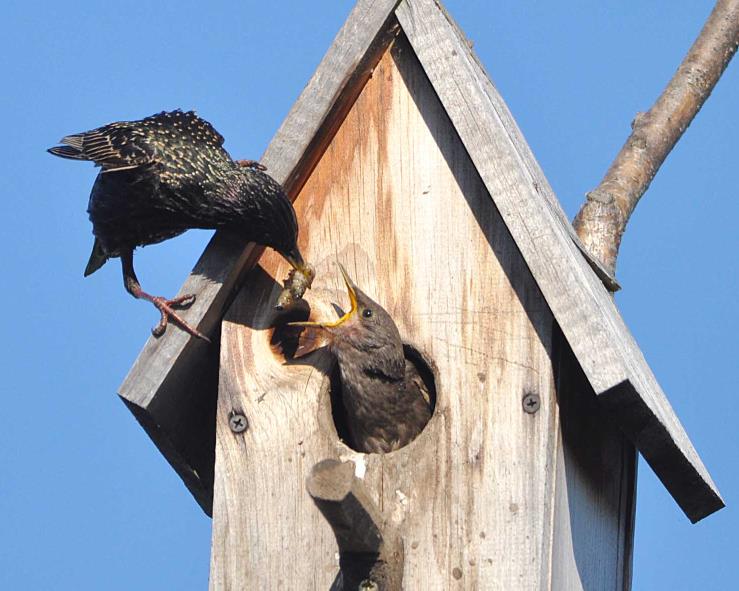 Казакова М.В.воспитатель гр.№11Ярославль2020Цель: учить детей составлять изображение скворечника из готовых форм.Задачи:- упражнять в умении определять геометрическую форму частей;- развивать умение ориентироваться на листе при расположении деталей;- воспитывать аккуратность в работе с клеем.Предварительная работа: упражнять в вырезании круга.Оборудование и материалы: картинки с изображением птиц, скворечника; клеенка на стол, лист А4, клей, кисти, салфетки, прямоугольник большой (10х13см), треугольник (основание 10, высота 5см), прямоугольник малый (2х8см), заготовка круга (Д=5см) для вырезания (леток), птички по количеству детей и ткань, закрывающая птиц, ножницы.Ходя занятияI. Организационный моментВоспитатель: ребята, сегодня, когда я шла в детский сад, я увидела рядом со скворечником двух одинаковых птиц. Они не могли поделить домик. Мы с вами уже учили птиц, посмотрите на картинки и скажите, о какой птице я говорю (орел, снегирь, скворец)?Дети: скворец.Воспитатель: почему не снегирь, не орел? (ответы детей).Воспитатель: молодцы, ребята, правильно. А откуда прилетает к нам скворец? Дети: из теплых стран.Воспитатель: а как называются птицы, которые прилетают к нам весной? Дети: перелетные.Воспитатель: ребята, скворцы не вьют гнезда, как другие птицы, они любят селиться в дуплах деревьев или в «домиках», построенных для них людьми. Как называются эти домики?Дети: скворечники.Воспитатель: правильно, скворечники. А как вы думаете, почему скворцы не могли домик поделить? (ответы детей).Воспитатель: ребята, чтобы скворцы не ссорились, предлагаю смастерить домики птицам самим.II. Основная частьПальчиковая гимнастика «Скворечник»Мы построили скворечник (попеременно постукивать кулачками друг о друга)Для веселого скворца,Мы повесили скворечникВозле самого крыльца. (свести руки над головой)Все семейство вчетверомПроживает в доме том:Мать, отец и скворушки-Черненькие перышки. (соединять каждый палец с большим 2раза)(После физкультминутки дети садятся за столы).Воспитатель (показывает на изображение скворечника): ребята, посмотрите, из каких частей состоит скворечник?Дети: крыша, стены, досочка, которой прикрепляют скворечник к дереву.Воспитатель: ребята, а теперь посмотрите на свое рабочее место. Какие у вас детали? Дети: треугольник, прямоугольники, круг.Воспитатель: для чего нам круг? Дети: вход, куда залетает птичка.Воспитатель: все верно, это вход. А называется он «леток». Давайте скажем все вместе (повторяют).Воспитатель: ребята, как вы думаете, почему «леток»?Дети: потому скворцы туда влетают и вылетают.Воспитатель: молодцы, ребята, все верно. А посмотрите, что не так с кругом?Дети: его надо вырезать.Воспитатель: возьмите ножницы и сделайте круг, как мы с вами учились. Ножницы держим очень аккуратно. Ребята, не торопитесь. (Воспитатель помогает).Воспитатель: разложите детали на листе. Как вы думаете, для чего нам прямоугольники?Дети: приклеить под крышу и под скворечник. (Дети выполняют).По окончании работы воспитатель убирает ткань с доски - на доске птицы по количеству детей.Воспитатель: ваши домики очень понравились скворцам, они очень хотят поселиться в них. Примите скворцов?Дети: да. (Выбирают птичку для своего домика).Воспитатель: всем птичкам хватило домиков?III. РефлексияВоспитатель: понравилось вам сегодня помогать птичкам? (ответы детей). Делать добрые дела - это так хорошо и необходимо. Какие вы молодцы! Я предлагаю оформить выставку работ и убрать свои рабочие места.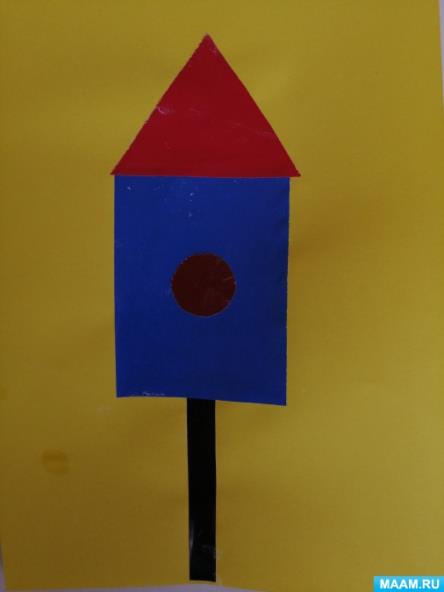 